山 东 省 奶 业 协 会鲁奶协函字【2020】01号 山东省奶业协会关于抗击新冠肺炎疫情募捐活动的情况通报新冠肺炎疫情，时时刻刻牵挂着全国人民的心，也牵挂着奶业人的心。一方有难，八方支援，打赢新冠肺炎疫情阻击战，匹夫有责。面对疫情，山东省奶业协会责无旁贷，积极行动，经请示业务主管部门，决定2月14日---18日在协会会员及奶业同仁中组织抗疫捐款倡议活动。捐赠倡议发出后，山东省奶业协会陆续接到本会会员及奶业同仁的捐赠，截止2月18日24:00，共有179人参与捐赠活动，共募集善款100700元，圆满完成募捐活动。根据慈善捐款管理有关规定，按照公开、透明的原则，特将此次募捐情况予以公示(见附件)。全部募捐款项由山东省奶业协会统一交至山东省慈善总会，由慈善总会交由山东省委新冠肺炎疫情防控处置小组统一安排。此次抗疫捐款倡议活动的开展，充分展示出广大会员和奶业同仁的无私奉献精神，进一步增强了行业协会的凝聚力和向心力。本次捐款全部为个人捐款，许多会员和奶业同仁在参加多次社会慈善捐款活动后，再次参加这次爱心捐款活动，感人至深，在此山东省奶协会向大家表示最诚挚的谢意！我们坚信，有党中央集中统一的坚强领导、有总书记的亲自指挥、亲自部署、有优越无比的社会制度、有众志成城的磅礴之力、有精准有效的科学防控，我们定能打赢这场疫情防控的阻击战、整体战！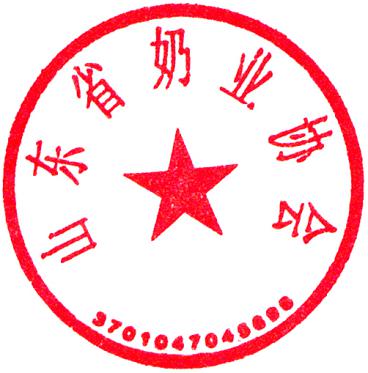                             山东省奶业协会2020年02月19日附：山东省奶业协会抗疫募捐活动情况公示捐赠人姓名捐赠金额（元）捐赠人姓名捐赠金额（元）汪玲莉300青岛博宇牧业高培雪5000王成武500姚元哲 600张海成500青岛科牧机械封秋南600郭绍刚300百瑞药业陈盟500张  松300杨敬康200陈新圣500平原郭爱华600蔡海建500青岛博宇牧业邢向明300泰安意美特董和银6000魏  强300泰安金龙腾飞燕君500仇道云1000中泰兽药吴佐刚2000鲁鼓机械魏方民300山东深蓝动保王洪波1729青岛博宇牧业王义坚300中泰兽药宋绪蕾300金乡县康华园李汝祥500闫海滨300青岛博宇牧业宫谋欣300泰安意美特张娟200合力牧业李大江500东营阳光庄园张京利500山东深蓝动保孙春光200张旭光300德国莱博杨禄春300法文静 500黄骅市绿丰草业崔家利500帝斯曼王建林300百瑞药业贾磊300齐河旺达石其昌500源博华段广泉300李树人500北京亚禾许志安200谢宝柱 300山东碧海包装厉善红1000李  娟300百瑞药业刘伟300王银香500华秦源许庆广300农大常维山200成美玉500丁福海300汤永银500王家涛600田吉长1000东营广驰乳业李娜500山东奥克斯王玲玲500沂南彩蒙苏明贞2000青岛升恒明丁振全500刘锡武200朱和田300郓城魏爱国200李玉军300刘新丽500王连刚300张志民600滨州牧康杨玉孔300田丙申500赛普农牧科技胡伟民1000熊猫乳品上官文宁300门胜卫200挪威红牛印菲菲300青岛李建新300刘炳勇200于邦强1000秦贞福300盛景环保孙启国500焦尚华1000万达风机赵运超500黄绍军500胡连芹500聊城倍尔康鲜奶吧姜智勇500德州洪源李玉波200益多鲜奶朱军利500新希望琴牌乳业王昌亮200赵素华200宋  亮1000青岛博宇牧业赵杰300壮壮鲜奶吧薛燕300韩国军200溢多利张常华300李庆雷300王世龙200陵县杨光凯300杭州中亚魏永明500临朐新荷陈伟600东营阳光庄园周生利200日照宜生奶吧李慎东200曹国强200临邑马衍刚300康惠饲料边绍明200孙道金1000于泳水500临沂王彦春600美国建明马江涛500牧院王金君200谢春生300荣英牧场李传水500山东益和陈振国1000青岛科奈尔张虹1000禹城瑞丰李桂明300东营华澳大地丁俭群300青岛黄岛港张超300荷兰CRV育种公司（中国）刘蕾2000上海添安农业常娟500赛科星赵晓荣 600鼎元生物李杰300东营金海岸邢建军500东营胜大鲜奶吧许允旺500北京英惠尔秦立坤300康惠饲料许波800百瑞药业刘宝刚200铭钰科技习敬钰500京信药业王峰500洲宏生物Mr孟团队5000东营华澳大地杨文杰300东营张广保500德州康深牧业陈方义500河北李金凌200定州四丰段立强200河北金之冠400王  晓300崔永汉500康星李松波500钟江义200顶牛舔砖程波300兴牛张祥兵300康星陈良雷500禹城和顺祥米光深500禹城亿陆发李纯福500济南旺盛田德国300威海吕莉500上海家旺赵刚300山东碧海包装周海根500惠民四星朱俊芳500李庆剧300高青鑫泰牧场张艳500青岛科奈尔刘沐海200利拉伐刘巍然500健源王诚1000邓荣臻1000景辉牧业刘建300巴斯夫李德锋500合力牧业张维涛1000酥康鲜奶吧马国明300临沂农丰刘元顺500上海康臣潘纪利300德州比尔齐服装田立亭200山东挪威红牛邓斌300朗诚农业武佩1000潍坊宝利傅建俊1000临沂畜健牧业公培涛300潍坊宝利庄敬刚500东营民和刘秀云2000东营丰和张洪涛200睿农咨询侯军伟1000蒙牛泰安奶源部刘华伟1111东营李多明600日照钰牛共舞李宗香200威海孙丽君600悠乐滋王志勇500滨州绿风崔立华500即墨陈卫校300冠县悦享一品鲜奶吧孙书国500郝健企60北京向中生物刘国强300胡文彩200莱西奶户强牛300蓬莱市丰源鲜奶吧景绍琴500东营牧之源鲜奶吧杨敏华300伊  涛200淄博阳春三月束红生500合计：100700元合计：100700元合计：100700元合计：100700元